The use of mucilage extracted from Opuntia ficus indica as microencapsulating shellHANEDI ELHLELI1,2, FATEN MANNAI1, RAMZI KHIARI3,4,5 and YOUNES MOUSSAOUI6,7,*1Materials, Environment and Energy Laboratory (UR14ES26), Faculty of Sciences of Gafsa, University of Gafsa, Tunisia.2Faculty of Sciences of Gabes, University of Gabes, Tunisia.3University of Monastir, Faculty of Sciences, UR13 ES 63 - Research Unity of Applied Chemistry & Environment, 5000 Monastir, Tunisia4Higher Institute of Technological Studies of Ksar Hellal, Department of Textile, Tunisia5University of Grenoble Alpes, CNRS, Grenoble INP, LGP2, F-38000 Grenoble, France6Organic Chemistry Laboratory (LR17ES08), Faculty of Sciences of Sfax, University of Sfax, Tunisia.7Faculty of Sciences of Gafsa, University of Gafsa, Tunisia.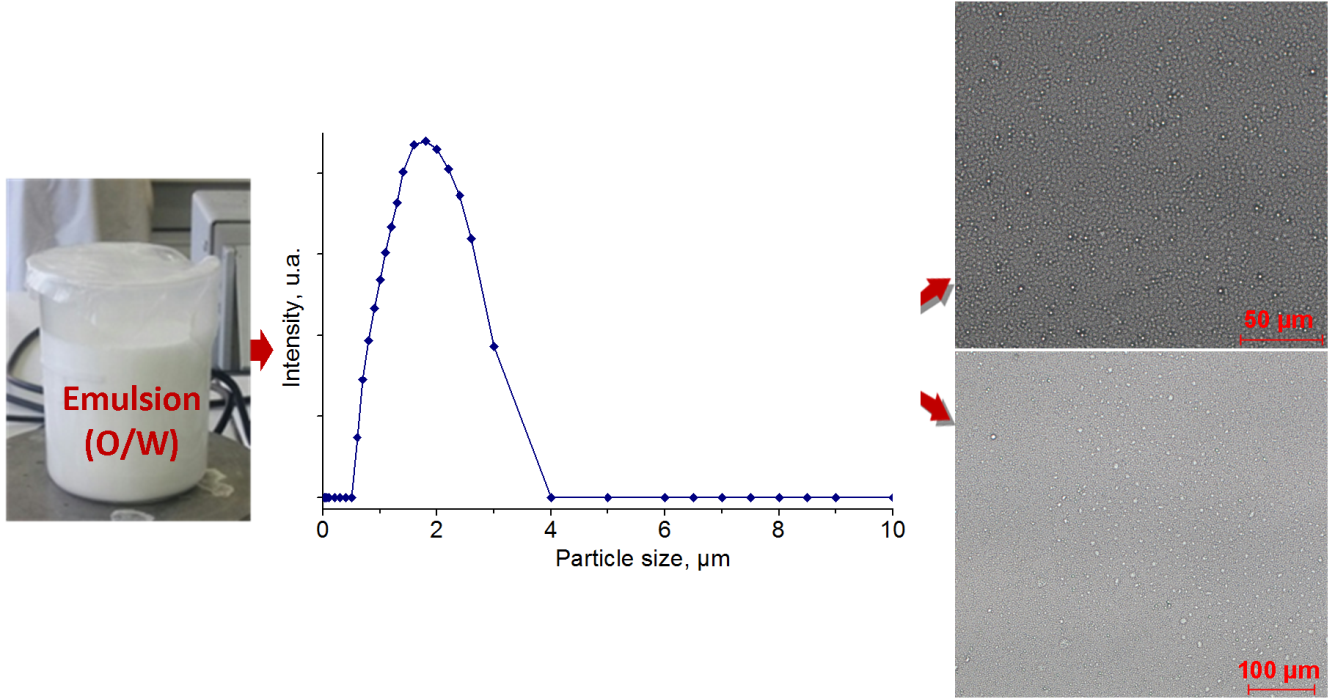 Fig. S1. Optical observation and particle size distribution of sunflower oil emulsion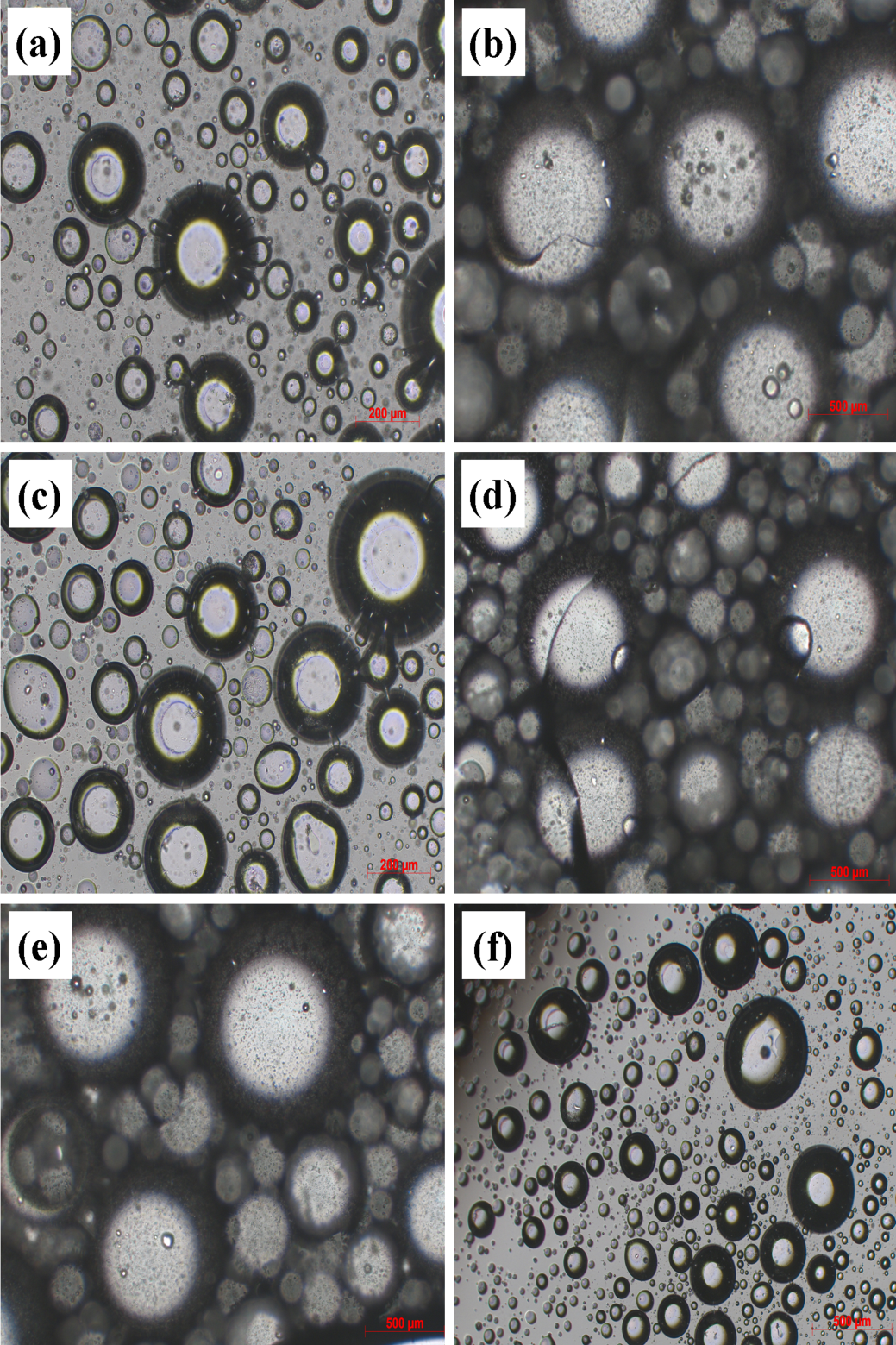 Fig. S2. Microphotographs of microcapsules prepared by simple coacervation using CM obtained at pH 2 (a, b), pH 4 (c, d) and pH 12 (e, f).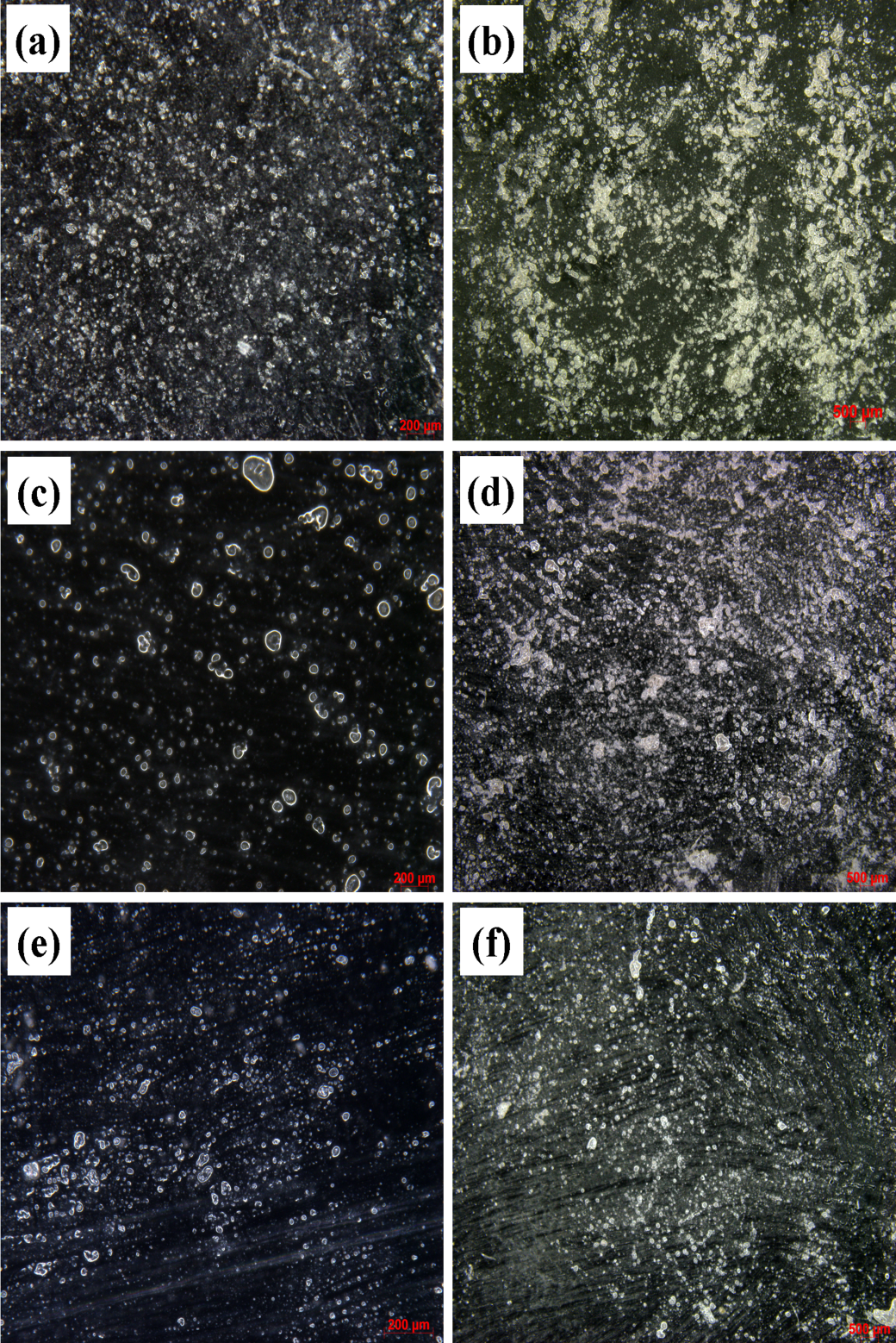 Fig. S3. Microphotographs of microcapsules obtained by complex coacervation via CMCNa and different CM precipitated at pH 2 (a, b), pH 4 (c, d) and pH 12 (e, f).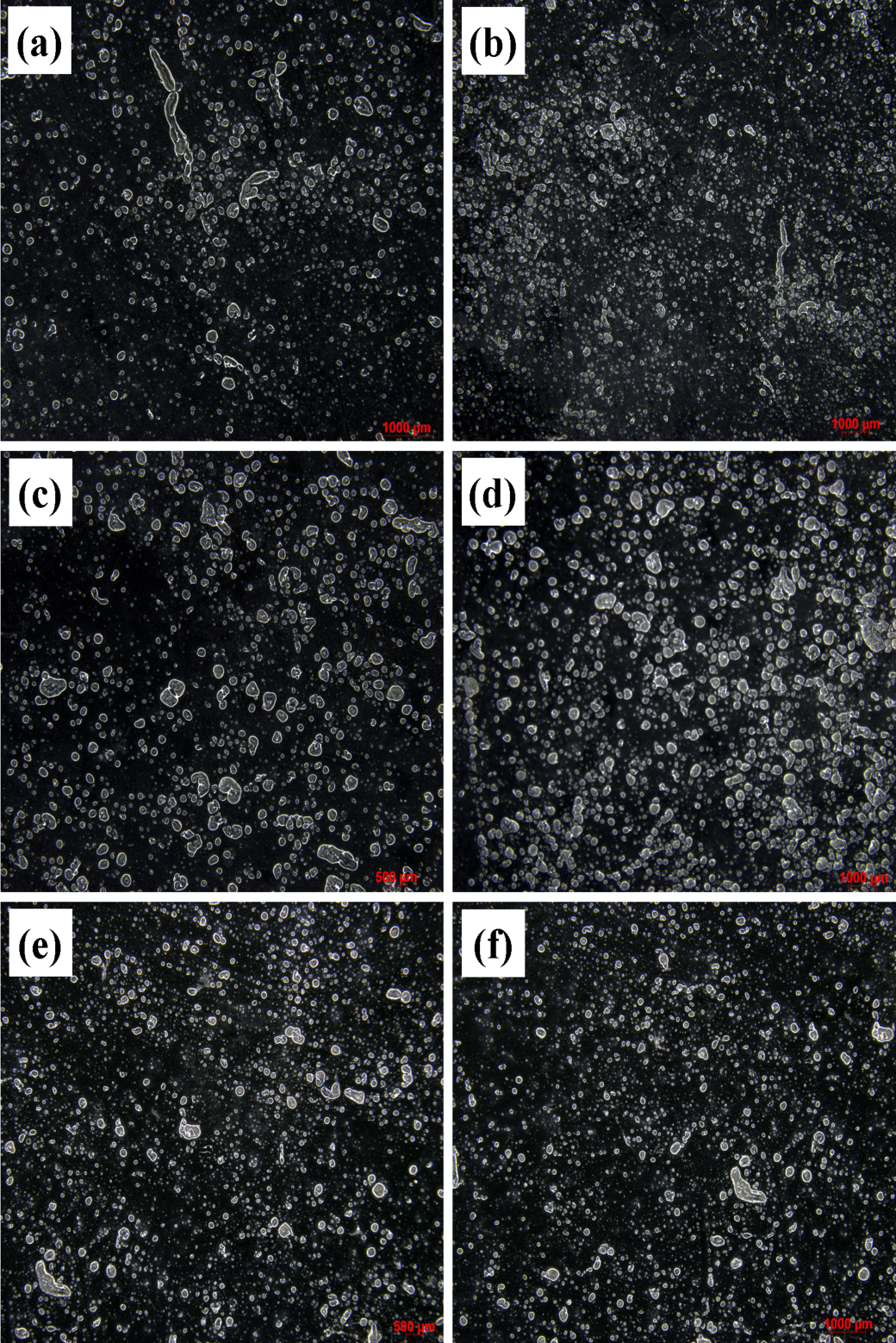 Fig. S4. Microphotographs of microcapsules obtained by complex coacervation via chitosan and CM precipitated at pH 2 (a, b), pH 4 (c, d) and pH 12 (e, f).